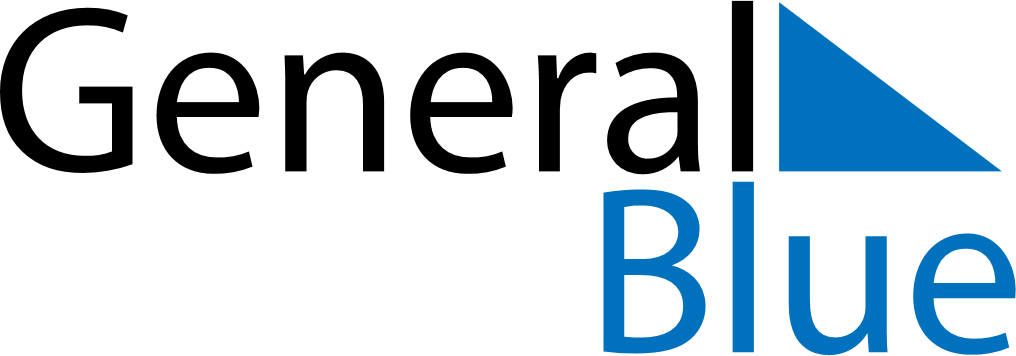 February 2022February 2022February 2022February 2022GabonGabonGabonMondayTuesdayWednesdayThursdayFridaySaturdaySaturdaySunday123455678910111212131415161718191920212223242526262728